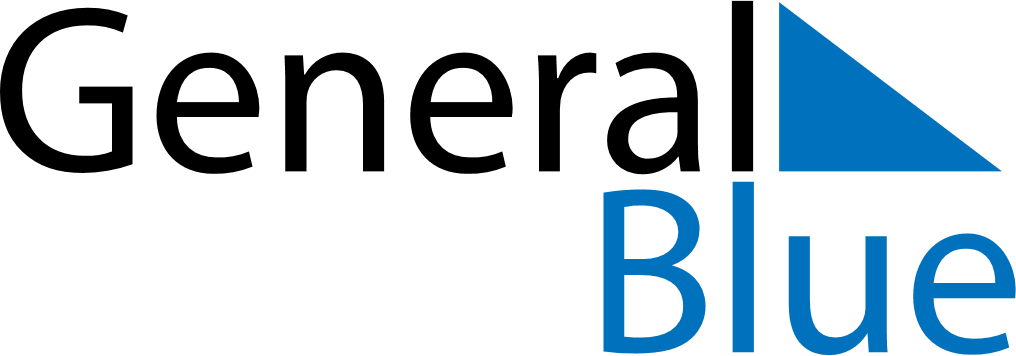 September 2030September 2030September 2030September 2030SwitzerlandSwitzerlandSwitzerlandSundayMondayTuesdayWednesdayThursdayFridayFridaySaturday12345667891011121313141516171819202021Federal Day of Thanksgiving, Repentance and Prayer22232425262727282930